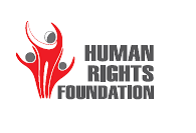 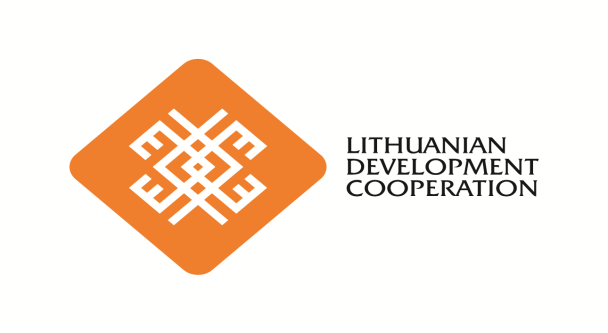 Фонд прав человекаЗАЯВКА (ПРОЕКТНОЕ ПРЕДЛОЖЕНИЕ) на получение малого гранта для начала осуществления предпринимательской деятельности в рамках «Инновационной программы по развитию предпринимательства внутренне перемещенных женщин в сельской местности»Я,____ _______________ ________________( ФИО лица, подающего заявку), подтверждаю:Что вся указанная в заявке информация является достоверной и правдивой;Что я ознакомлен/ознакомлена с условиями конкурса и порядком присуждения грантов .Дата заполненияФамилия, имя, отчество заявителя Название предоставляемого  бизнес-планаРегион, в котором проживает заявитель на момент подачи заявки Наличие/отсутствие статуса внутри перемещенного лица (выбрать только один вариант ответа)ДаНет Номер и дата справки о взятии на учет лица, которое перемещается с временно оккупированной территории Украины, района проведения АТО, населенного пункта расположенного на линии соприкосновения (заполняется только теми, кто такой статус имеет)  Справка от «____»_______________20___г.№___________________________Каким органом власти выдана (название):_____________________________________Наличие/отсутствие на момент подачи заявки статуса физического лица - предпринимателя ДаНетДля физического лица и физического лица-предпринимателя указать адрес места постоянного проживания или пребывания на момент подачи заявки  Улица_______________________Номер здания_______корпус_____кв._______Город, село, поселок_______________________район___________________________________область (в случаи проживания в городе Киеве данные об области не указываются)___________________Наличие/отсутствие на момент подачи заявки зарегистрированного ЧП, среди учредителей которых есть лицо, которое подает заявку ДаНет Адрес электронной почты для перепискиАдрес, по которому с заявителем можно вести переписку или вручать корреспонденцию Улица_______________________Номер здания_______корпус_____кв._______Город, село, поселок_______________________район___________________________________область (в случаи проживания в городе Киеве данные об области не указываются)___________________Индекс _______________________________или номер абонентского ящика ____________Номер телефона для связиВ случае использования стационарного телефона не забудьте указать код междугородней связиМобильный (___)_______________Стационарный (___)_____________Сумма гранта, которая запрашивается (грн.).